Инструкция по переоценке Создаем пустой документ переоценки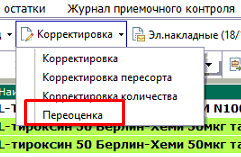  Заходим в аналитику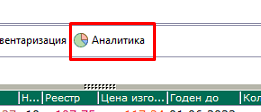  Создаем аналитический отчет «Проверка ЖНВЛС»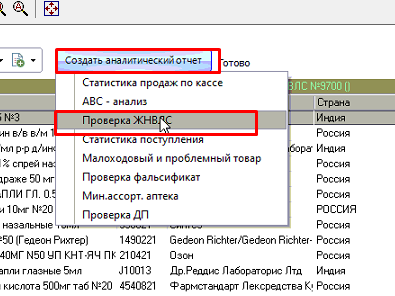  Нажимаем окей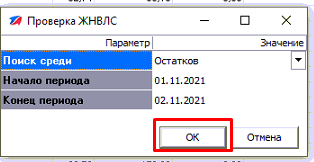                          Добавляем все позиции в наш документ переоценки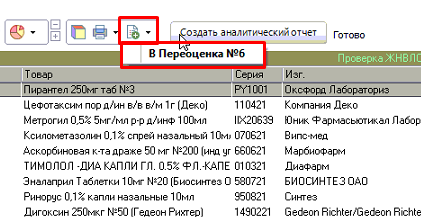 Наценяем позиции как обычную накладную (Либо Умная Наценка либо Назначить наценку по приходу»Проводим документ